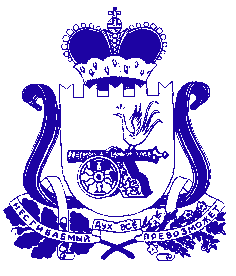 СОВЕТ ДЕПУТАТОВ КРАСНИНСКОГО ГОРОДСКОГО ПОСЕЛЕНИЯКРАСНИНСКОГО РАЙОНА СМОЛЕНСКОЙ ОБЛАСТИРЕШЕНИЕот 25 апреля  2018 года                                                                                      №17Об отчете Главы муниципального образования«Краснинский район» Смоленской областио выполнении Администрацией муниципального образования «Краснинский район» Смоленской области полномочий исполнительно – распорядительного органа Краснинского городского поселения Краснинского района Смоленской области за 2017 год     Заслушав отчет исполняющего полномочия Главы муниципального образования «Краснинский район» Смоленской области В.Н.Попкова о выполнении Администрацией муниципального образования «Краснинский район» Смоленской области полномочий исполнительно – распорядительного органа Краснинского городского поселения Краснинского района Смоленской области за 2017 год, Совет депутатов Краснинского городского поселения Краснинского района Смоленской области      РЕШИЛ:      Отчет исполняющего полномочия Главы муниципального образования «Краснинский район» Смоленской области В.Н.Попкова о выполнении Администрацией муниципального образования «Краснинский район» Смоленской области полномочий исполнительно – распорядительного органа Краснинского городского поселения Краснинского района Смоленской области за 2017 год   принять к сведению.Глава муниципального образованияКраснинского городского поселенияКраснинского района Смоленской области                              М.И.Корчевский